ОСТОРОЖНО!МАЛЕНЬКИЕ ПЕШЕХОДЫ!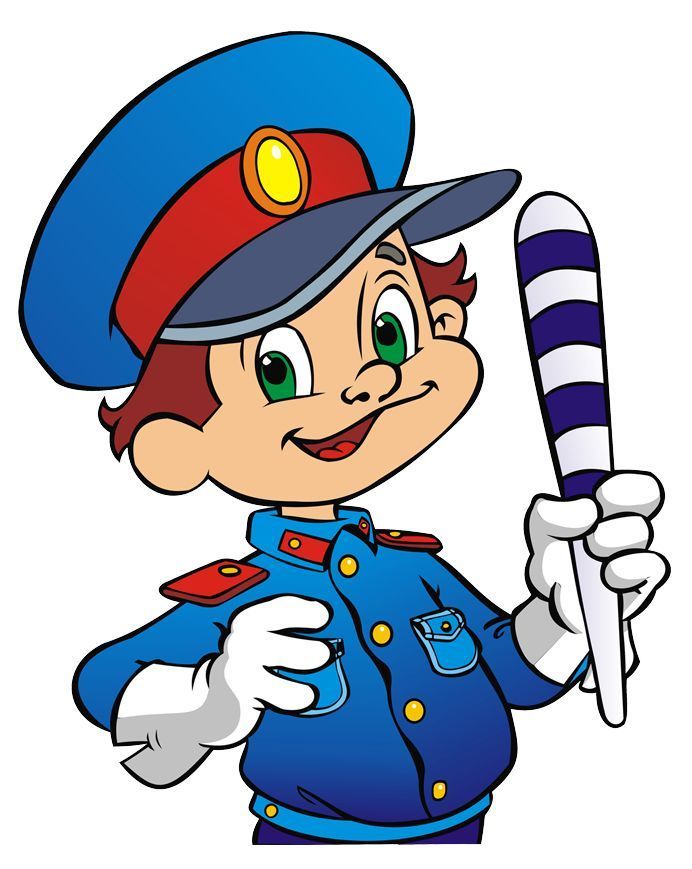 На дорогах – повышенное внимание!Каждые 2 минуты в мире происходит дорожно-транспортное проишествиеКаждые 5 минут его участником становится ребенок!Ежедневно на территрии Российской Федерации в дорожно-транспортных происшествиях погибают 3 – 4 ребенка и 50 – 60 получают травмы.Уважаемые водители!Помните о том, что поведение детей на дороге непрдсказуемо.Ребёнок может:… неожиданно выбежать на проезжую часть дороги из-за кустов, деревьев, забора, стоящего на обочине транспорта;… неожиданно выбежать на дорогу, пропустив одну машину, не понимая, что пропущенная машина, проехавшая мимо, в первые секунды может скрывать за собой встречную;… неожиданно выйти на проезжую часть дороги, «просто забыв посмотреть по сторонам».Пик детского травматизма на дорогах приходится на весенне-летний периодПроявите особую бдительность при движении возле детских садов, школ, массовых мест отдыха детей.Увидев идущих по проезжей части дороги или грающих возле неё детей, снижайте скорость, повышайте внимание, примите все меры предосторожности, чтобы избежать наезда.Ребенка-пассажира в возрасте до 12 лет перевозите  с использованием детских удерживающих устройств, соответствующих росту и весу ребенка.Находясь с ребёнком на улицеНа проезжей части не бегите и не спешите: переходите улицу всегда размеренным шагом. Не учите ребёнка спешить и бегать там, где надо наблюдать и соблюдать осторожность.Выходя на проезжую часть, прекратите разговоры, ребёнок должен привыкнуть, что при переходе улицы разговоры лишние.Никогда не переходите улицу наискосок: подчеркивайте ребёнку всякий раз, что идете строго поперёк улицы.Никогда не переходите улицу на красный или желтый сигнал светофора. Если ребёнок делает это с вами, он тем более сделает это без вас.Переходите улицу только на пешеходных переходах или перекрёстках – по линии тротуара.Привлекайте ребёнка к участию в наблюдении обстановки на улице. Показывайте ему машины, которых нужно остерегаться, которые готовятся поворачивать или едут с большой скоростью.Не выходите на дорогу из-за транспорта, кустов, не осмотрев предварительно улицы. Это типичная ошибка детей, не повторяйте её!Маленького ребёнка надо крепко держать за руку, быть готовым удержать его при попытке вырваться. Это частая причина несчастных случаев!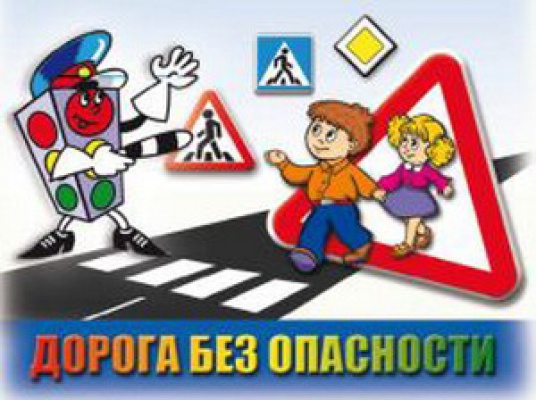 